Az előzetes jelentkezés véglegesítése: a megküldött díjbekérő alapján a részvételi díj átutalása. Részvételi díj előzetes jelentkezés esetén: 2.000 HUF, amely tartalmazza szakmai programon és a kerekasztal megbeszélésen való részvételt, a kávészüneten történő fogyasztást és az előadásanyagokhoz való hozzáférést. Helyszíni jelentkezés: 3.000 HUF (csak készpénz)A konferencia honlapja: https://sajtakademia.hu/ii-sajtakademia/   Kérdésével bátran forduljon a szakmai szervezőbizottság vezetőjéhez, Dr. Kovács Gyöngyihez a +36/205205002 telefonszámon vagy a sajtesturo2021@gmail.com illetve a kovacs.gyongyi@uni-mate.hu e-mail címek egyikén. 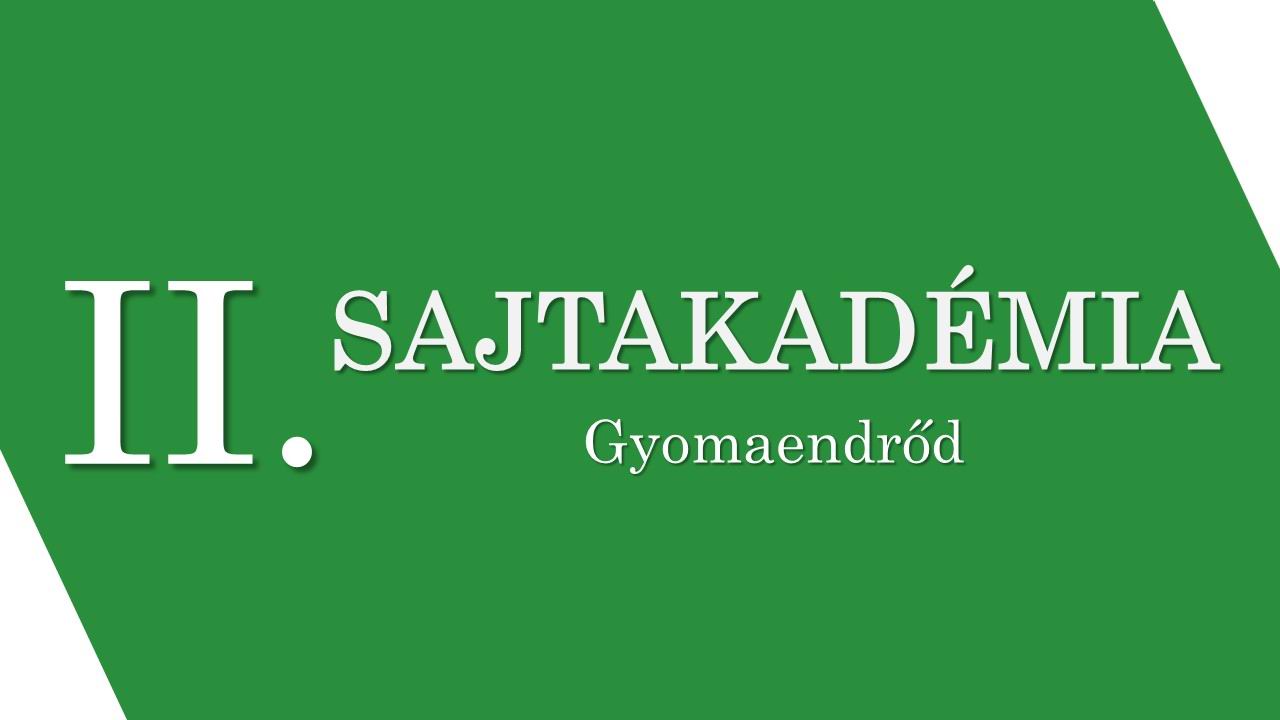 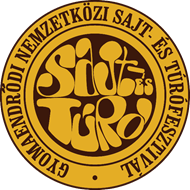 Jelentkezési lap - HALLGATÓSÁGII. SAJTAKADÉMIA konferenciaIdőpont: 2021. szeptember 18. szombatHelyszín: Gyomaendrőd, Kossuth Lajos utca 9.Jelentkezés: folyamatosA konferencia nyelve magyar.Előzetes helyfoglalás biztosítása: elektronikus úton megküldött, géppel kitöltött jelentkezési lappal.e-mail címek: sajtesturo2021@gmail.com és/vagy kovacs.gyongyi@uni-mate.hu Kállai Ferenc Művelődési Központ5500 Gyomaendrőd, Kossuth Lajos utca 9.https://sajtakademia.hu/ii-sajtakademia/   Név:Szervezet/Intézmény/cég neve:Pozíció, beosztás, munkakör:E-mail cím:Telefonszám:Számlázási cím:Szeretettel várjuk Gyomaendrődre 2021. szeptember 18.-án!!!https://sajtakademia.hu/ii-sajtakademia/   